                                      РАСПОРЯЖЕНИЕ №____-рот « ____ » ________ 2023 года					    с. СадовоеО внесении изменений в Распоряжение  администрации Сарпинского РМО РК № 58-р от 03.04.2023г. «Об  утверждении Плана контрольных мероприятий по осуществлению внутреннего муниципального финансового контроля на 2023г.»       В соответствии со статьей 269.2   Бюджетного кодекса Российской
Федерации, постановлением Правительства РФ от 27 февраля 2020 г. № 208 «Об утверждении федерального стандарта внутреннего государственного
(муниципального) финансового контроля «Планирование проверок, ревизий и обследований»,  Постановлением администрации Сарпинского РМО РК от 14 февраля 2023 гда № 25 «Об утверждении ведомственного стандарта осуществления внутреннего муниципального финансового контроля «Планирование проверок, ревизий и обследований»:       1. Внести изменения в Распоряжение  администрации Сарпинского РМО РК N 58-р  от 03.04.2023г. «Об утверждении плана контрольных мероприятий по осуществлению полномочий по внутреннему финансовому контролю на 2023 год»      2. Приложение 1 к Распоряжению администрации Сарпинского РМО РК № 58-р от 03.04.2023г.  «Об утверждении плана контрольных мероприятий по осуществлению полномочий по внутреннему финансовому контролю на 2023 год» изложить в новой редакции Приложение №2.     3. Организационно - правовому отделу (Родина О.В.) разместить настоящее Распоряжение на официальном сайте администрации Сарписнкого РМО РК в сети Интернет.    4. Контроль за исполнением настоящего Распоряженияпостановления возложить на      начальника  отдела финансово - экономического планирования и      централизованного бухгалтерского учета администрации Сарпинского РМО РК Родионову Л.П.Глава Сарпинского районного муниципального образованияРеспублики Калмыкия (ахлачи)					   Б.А. Манджиев  Исп. Лузанова О.В.                                                                                                                    УтверждаюГлава Сарпинского районного   муниципального образования Республики Калмыкия (ахлачи)                              Б.А. Манджиев                                                                                                        «__»  ______________ 2023 г. Исп. Лузанова О.В.АДМИНИСТРАЦИЯСАРПИНСКОГО РАЙОННОГО МУНИЦИПАЛЬНОГО ОБРАЗОВАНИЯ РЕСПУБЛИКИ КАЛМЫКИЯ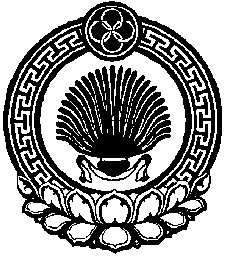 ХАЛЬМГ ТАҢhЧИНСАРПИНСК РАЙОНАМУНИЦИПАЛЬН БҮРДƏЦИН АДМИНИСТРАЦ 359410 Республика Калмыкия, с. Садовое Сарпинского района, ул. Ленина, 57  код 847-41,   2-13-95, факс 2-16-02 admin-srmo@ mail. ru.№Тема контрольного мероприятияОбъект контроляПроверяемый периодПериод проведения контрольного мероприятия1 Проверка законности, результативности ( эффектиности) использования бюджетных средств, выделенных на реализацию муниципальной программы «Развитие культуры в Сарпинском районном муниципальном образовании Республики Калмыкия на 2016-2018 годы  на период до 2024 года»Муниципальное казенное учреждение «Сарпинская районная библиотека»2022г.2 квартал2Контроль  соблюдения установленного порядка управления и распоряжения имуществом, находящимся в муниципальной собственности в соответствии с учетной политикой, в обязательном порядке перед составлением бюджетной отчетности, своевременное и правильное определение результатов инвентаризации и отражение в учете” в муниципальном казенном общеобразовательном учреждении “Шарнутовская средняя общеобразовательная школа имени Б.С.Санджарыкова»Муниципальное казенное общеобразовательное учреждение “Шарнутовская средняя общеобразовательная школа имени Б.С.Санджарыкова»2022г.2 квартал3Проверка финансово – хозяйственной деятельностиМКУ ДО «Садовская детская школа искусств»20224 квартал